    桃園市進出口商業同業公會 函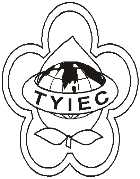          Taoyuan Importers & Exporters Chamber of Commerce桃園市桃園區中正路1249號5F之4           TEL:886-3-316-4346   886-3-325-3781   FAX:886-3-355-9651ie325@ms19.hinet.net     www.taoyuanproduct.org受 文 者：各相關會員發文日期：中華民國111年6月22日發文字號：桃貿安字第111081號附    件：隨文主   旨：財團法人藥害救濟基金會訂於民國111年8月17        日辦理「醫療器材安全監視執行與報告撰寫」實務        工作坊，敬請踴躍報名參加，請查照。說   明：     ㄧ、依據財團法人藥害救濟基金會111年6月20日         藥濟(安)字第1112000079號函辦理。二、工作坊特色:    依據醫療器材管理法與醫療器材安全監視管   理辦法，綜整最新管理規定及執行重點，強化   學員對實務流程的認知，並落實建立管理程序   本會彙集歷年醫材安全監視報告評估經驗，歸   納撰寫要則及常見問題，使學員具備高效完成   監視報告之實力。本課程為小班教學，由資深   講師親授實務心法，並帶領實作演練。    三、時間：民國111年8月17日 (三)  9:30-16:00    四、地點：藥害救濟基金會(台北市中正區愛國東路22號10樓)    五、對象：醫療器材法規、品質、臨床事務之從業人員或管理階層。六、報名人數：限15人(報名有效名額以完成繳費為準。                   若人數不足12人，本會有權延期或停辦)    七、課程費用：每人3,000元。    八、報名方式：限採線上報名https://www.tdrf.org.tw/learning即日起至7月29日止(或額滿即止)九、課程洽詢:02-2358-7343*102張小姐理事長  莊 堯 安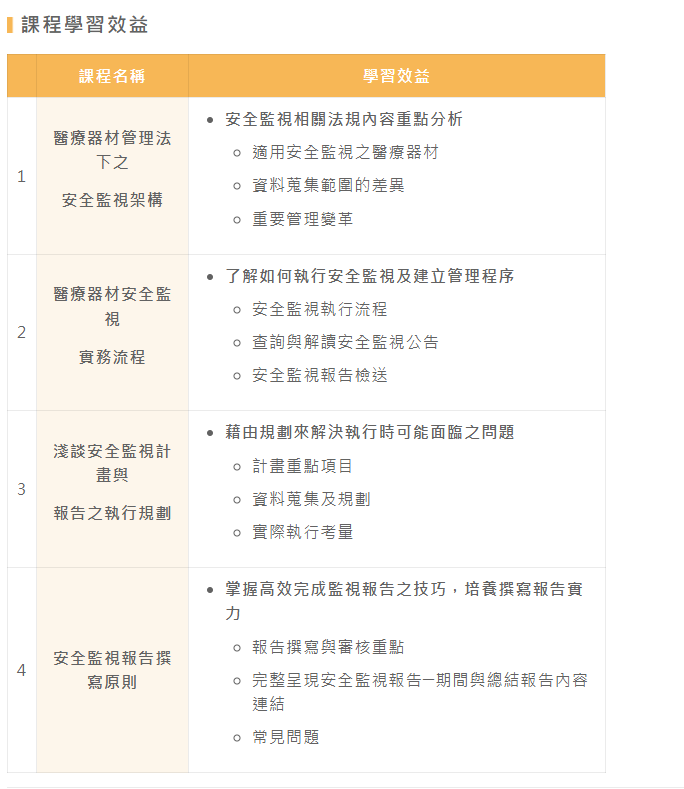 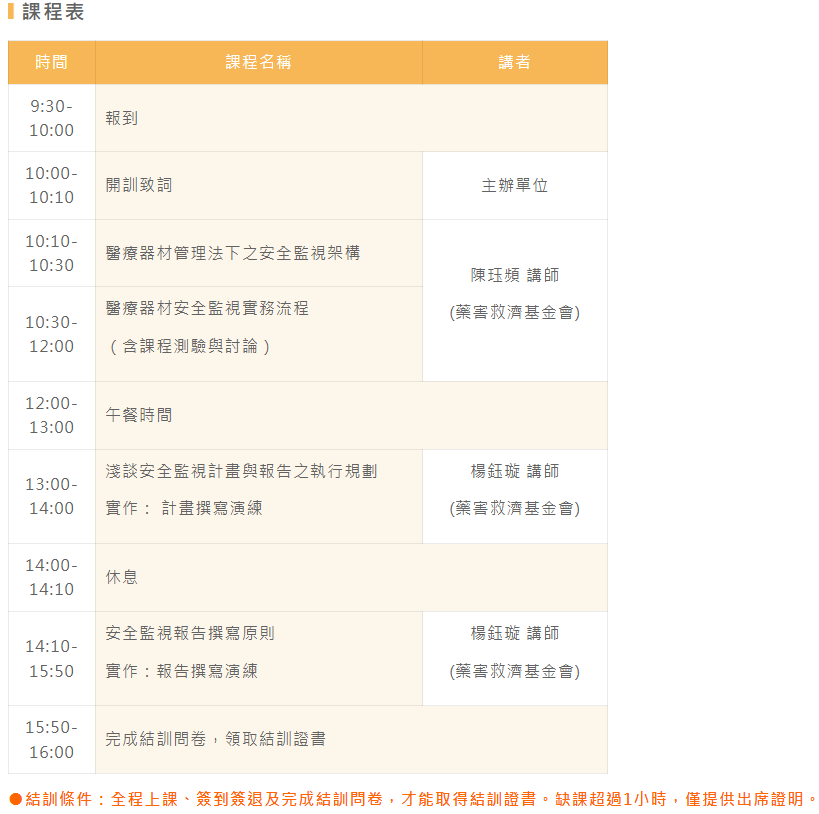 